Зеликова Ольга Алексеевна,учитель начальных классов,СОГБОУ «Шумячская санаторная школа-интернат»Проект урока математики в 1 классепо теме «Масса»(по курсу «Математика»; автор М.И.Моро)Тип урока: усвоение новых знаний.Цели: познакомить учащихся-с понятием «масса», с единицей измерения массы «килограммом», с инструментом для измерения массы; развивать мышление младших школьников средством выполнения учебных заданий на анализ, синтез, сравнение, аналогию; развивать умение моделировать взвешивание объектов с помощью чашечных весов; воспитывать чувство взаимопомощи, доброжелательности по отношению друг к другу.Оборудование: 1) Моро М.И. Математика. 1 класс. Учебник для общеобразоват. учреждений с приложением на электронном носителе В 2 ч. Ч. 2/ М.И. Моро, С. И. Волкова , С. В. Степанова.-4-е изд. –М.: Просвещение,2013.  2) Мультимедиа оборудование .  3) Дидактический материал (весы; гири; коробки одинаковой формы, размера и цвета, разные по массе; пакты с крупой одинаковой формы, размера, зелёного и красного цвета, незначительно различающиеся по массе; крупа, песок или др. сыпучие продукты; бумажные квадраты зелёного и красного цвета ).Ход урока.Оргмомент.Сообщение темы, постановка целей.Задание 1.( Учитель ставит на стол две одинаковые по размеру и цвету коробки, одна из  которых пустая, а другая чем-либо наполнена.)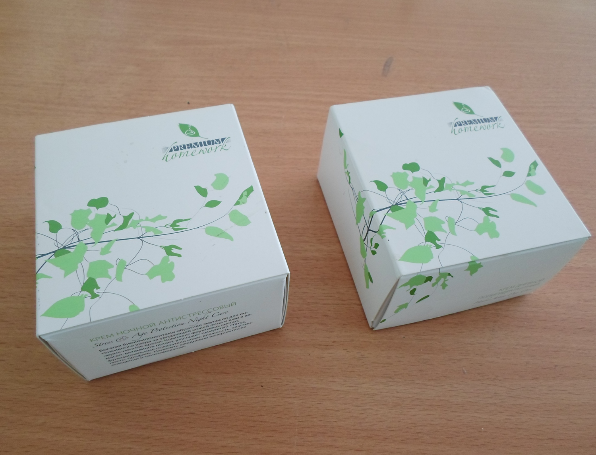 -Рассмотрите коробки. Опишите их. Какие свойства предметов вы знаете?-Чем одна коробка отличается от другой? (Учащиеся не могут обнаружить внешних отличий.)-По внешнему виду коробки ничем не отличаются. Но различия между ними есть. Вы сейчас в этом убедитесь.(Учитель предлагает одному ученику взять коробки в руки.)-Что ты заметил? (Одна коробка легче (тяжелее) другой.)-Словами «легче» и «тяжелее» характеризуют такое свойство предметов, как масса.(На доске открывается  надпись Тема: «Масса» )-Вместо слов «предмет легче» в математике принято говорить «масса предмета меньше», а вместо слов «предмет тяжелее» - «масса предмета больше». Сегодня на уроке мы познакомимся с этим свойством предметов.- На какие вопросы мы должны получить ответы?  (Слайд презентации)1.С какой новой величиной мы познакомимся?2.С помощью какой единицы мы измеряем массу?3С помощью каких инструментов можно измерить массу?Объяснение нового материала.Задание 2.(Учитель достаёт две пакета с крупой, незначительно отличающиеся по массе красного и зелёного цвета, и предлагает каждому из вызванных к доске учеников определить, какой из этих двух пакетов легче и свой результат смоделировать на доске с помощью квадрата такого же цвета, какого цвета  более лёгкий пакет. Сравниваются  результаты ( на доске квадраты как красного, так и зелёного цвета), учитель просит сделать вывод.)-Всегда ли можно сравнивать предметы по массе, взяв их в руки?-Знает ли кто- нибудь, каким специальным прибором измеряют массу?Задание 4(знакомство с весами).Рассказ учителя о видах весов с использованием презентации.(Демонстрация слайдов с различными видами весов.)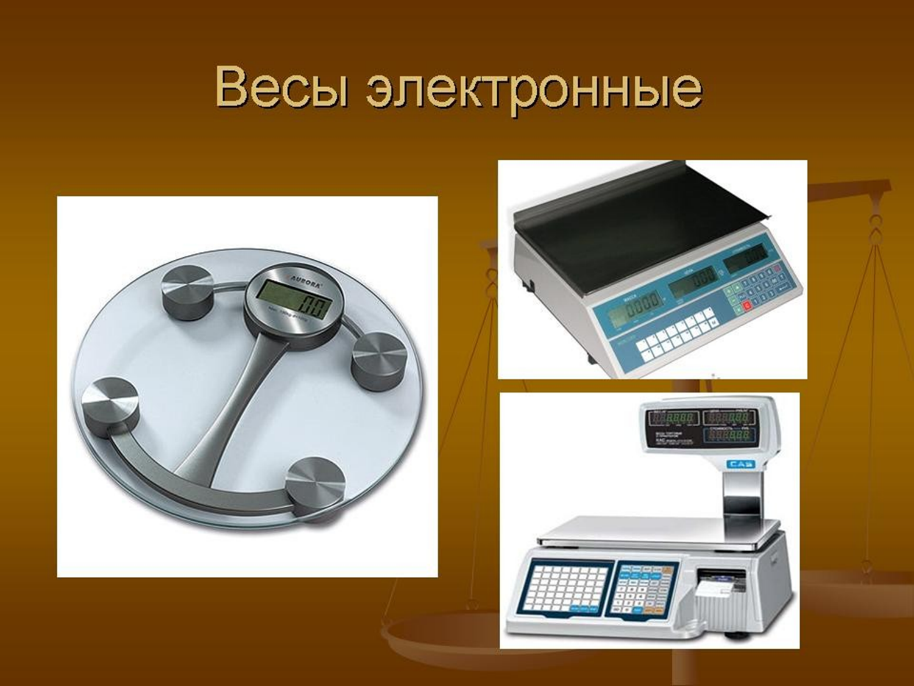 Весы напольные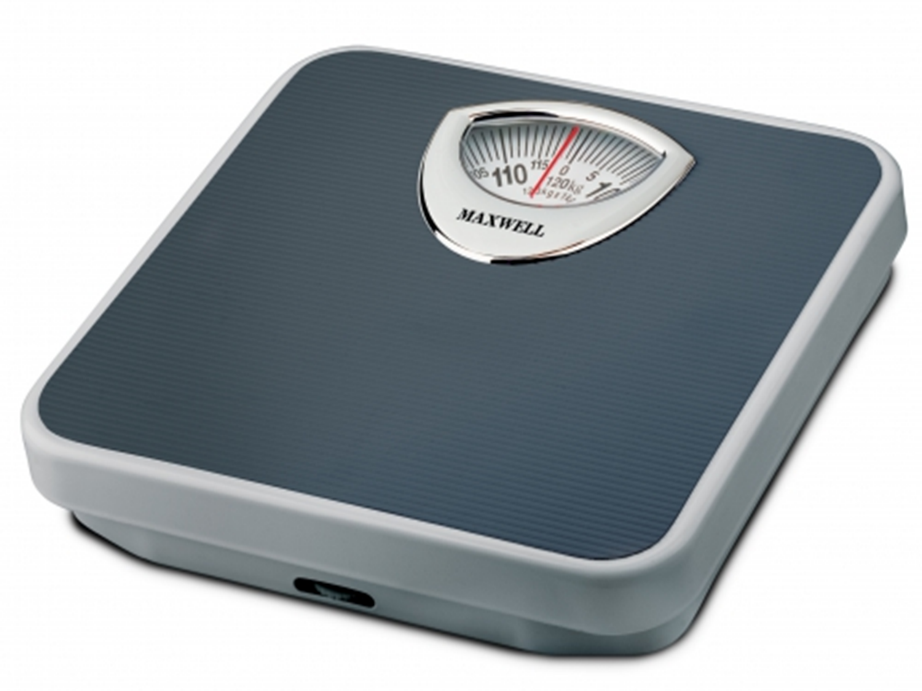 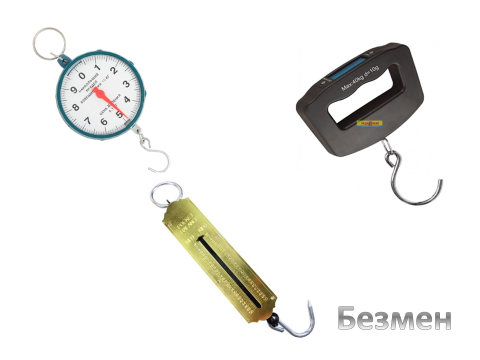 Весы с чашками.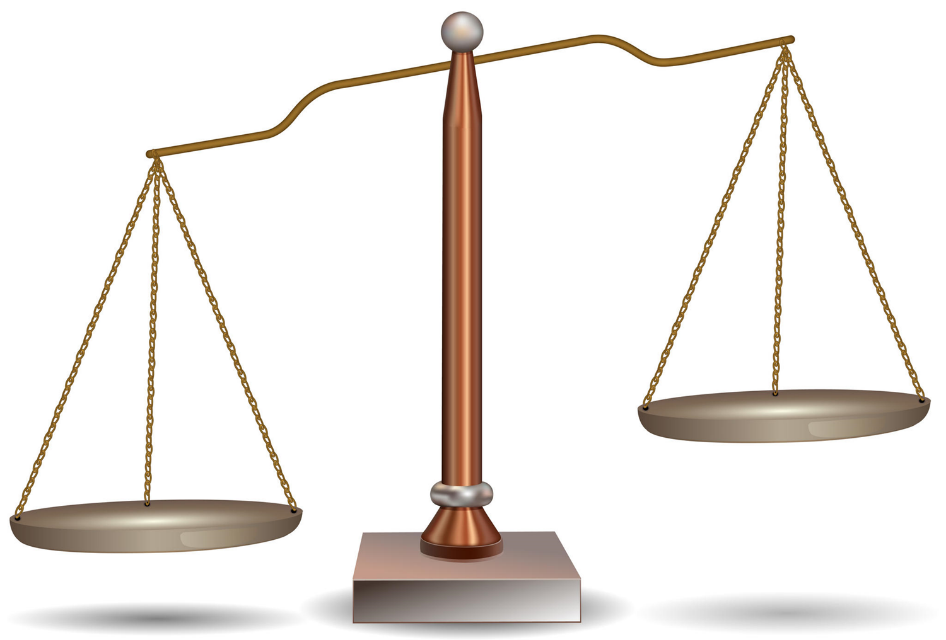 Задание 4. (Практическая работа).(Учитель показывает весы-чаши, разъясняет принцип взвешивания (уравновешивание массы грузов на обеих чашах весов).) -Давайте сравним теперь наши пакеты по массе.(Учитель кладёт пакеты на чаши весов)- Что означает это положение весов? Какой пакет тяжелее? Какой легче?- Кто знает, как можно уравновесить пакеты? (Ответы учеников).(Учитель показывает разные гири и способы, которыми можно достичь равновесия. Для демонстрации удобно использовать крупу, песок и другие сыпучие вещества.) -Часто в жизни нужно не только узнать, масса какого предмета больше, а какого меньше, но и определить точную массу предмета, т.е. измерить её.-Расскажите, когда вы это наблюдали. (Ответы детей).-Для измерения массы существует специальная единица измерения- килограмм. (Учитель показывает, как записывается слово «килограмм» полностью и сокращенно после чисел, (учащиеся выполняют записи в тетради); затем демонстрирует гири массой 1 кг, 2 кг, 5 кг и т.д. )Задание 5. (Работа с учебником).-Откройте учебники на с. 36. Прочитайте, что сказано в учебнике о массе и килограмме, сравните с нашими записями на доске и в тетради.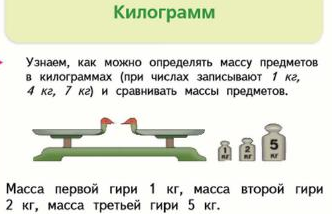 Физкультминутка.Закрепление.Задание 6. (Фронтальная работа)-Работа с учебником. (с. 36 № 1.)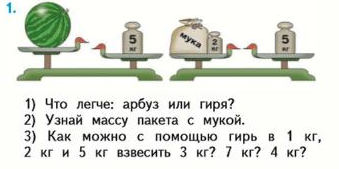 (Ответы учащихся на задания из упражнения)Задание 7. (Резервное)-Работа с учебником. (с. 36 № 2.)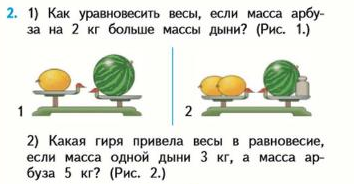 Задание 8. (Дидактическая игра «Весы»)Поставьте ноги на ширине плеч. Руки вытянули в стороны. Это весы.-На правую чашу весов поставили груз массой - 5 кг, а на левую – 7 кг. Покажите, какая чаша весов будет тяжелее?-На левую чашу весов положили груз массой -  4 кг, а на правую – 9 кг. На какой чаше груза больше?-На правую чашу положили 1 кг железа. А на левую – один кг пуха. Покажите, какая чаша весов будет тяжелее?Физкультминутка.Самостоятельная работа.Работа с учебником (с. 37, задание на повторение)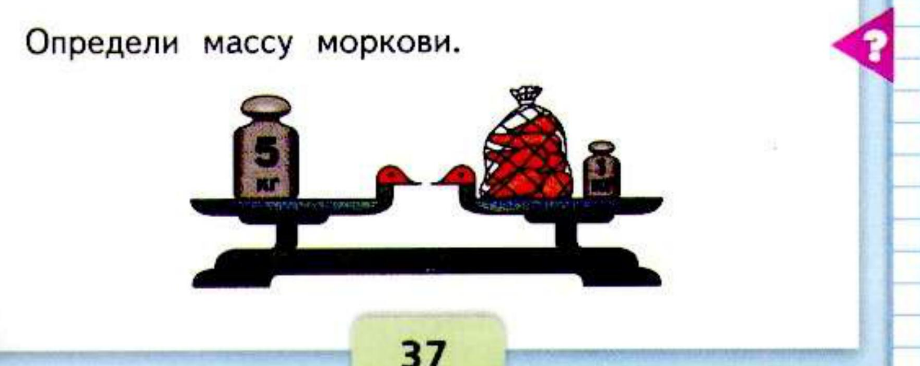 - Запишите только ответ на задание по образцу на доске:        Ответ : …..  кг(Проверка по ключу на доске)Подведение итогов урока.- Ответим на вопросы, поставленные нами в начале нашего урока . (Слайд презентации)1.С какой новой величиной мы познакомились?2.С помощью какой единицы мы измеряем массу?3.С помощью каких инструментов можно измерить массу?(Ответы учащихся).